Вариант - 30.Исходные данные:Структурная схема линейной САУ имеет вид:1. Найдем передаточные функции разомкнутой и замкнутой систем:1.1 Определим передаточную функцию разомкнутой системы при f=0 и e=v:1.2 Определим главную передаточную функцию замкнутой системы при f=0:Выражение для сигнала рассогласования имеет вид:Исключим из этих двух выражений Ev(s):1.3 Определим главную передаточную функцию замкнутой системы по ошибке при f=0:Исключим из этих двух выражений Y(s):1.4 Определим передаточную функцию замкнутой системы по возмущению при v=0:Исключим из этих двух выражений Ef(s):2. Определим необходимое значение K2, удовлетворяющее критерию устойчивости:2.1 Найдем характеристическое уравнение замкнутой системы:Приравняем левую часть уравнения к нулю и найдем характеристическое уравнение замкнутой системы:Матрица Гурвица имеет вид:Так как матрица Гурвица является матрицей 3-го порядка, то выражения для определителей имеют вид:2.2 В общем виде критерий устойчивости Гурвица имеет вид - система устойчива, если при a3>0:2.3 Найдем максимальное граничное значение коэффициента усиления K2, при котором система еще устойчива:Решая уравнение D2=0 найдем K2крит: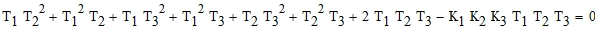 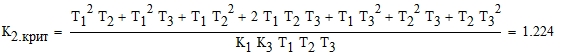 С учетом коэффициента запаса устойчивости системы а=2 найдем K2: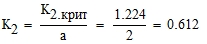 3 Найдем аналитические выражения и постоим графики:3.1 W(jω) амплитудно-фазовой частотной характеристики (АФЧХ) разомкнутой системы: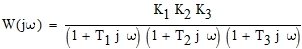 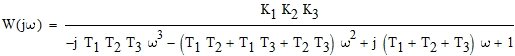 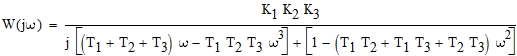 домножим числитель и знаменатель на комплексно-сопряженное знаменателю значение: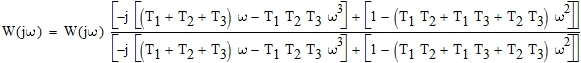 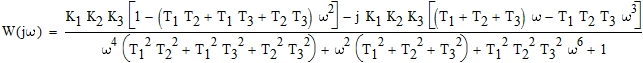 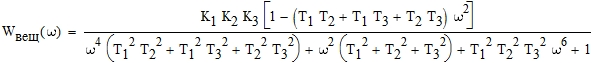 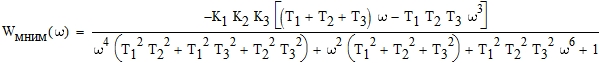 Построим график амплитудно-фазовой частотной характеристики (АФЧХ) разомкнутой системы на интервале от 0 до +∞ рад/с, по вертикальной оси будем откладывать мнимую, а по горизонтальной оси - вещественную часть АФЧХ: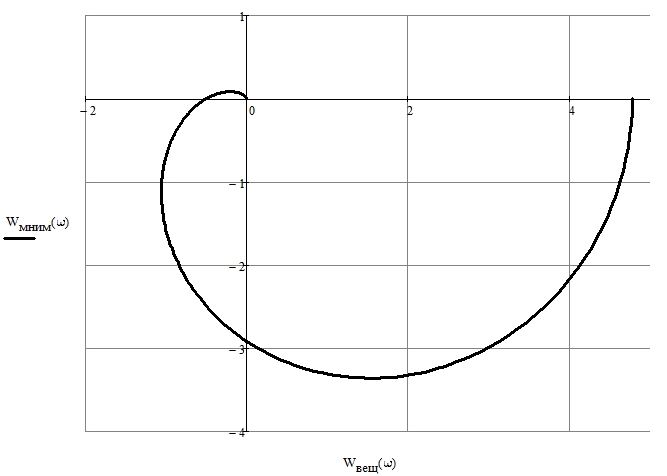 Как видно из графика амплитудно-частотной характеристики (АЧХ) разомкнутой системы система соответствует критерию Найквиста, график не охватывает точку [-1; 0j] 3.2 |W(ω)| амплитудно-частотной характеристики (АЧХ) разомкнутой системы: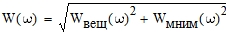 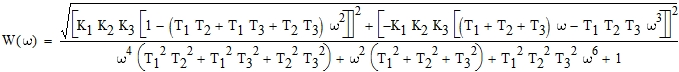 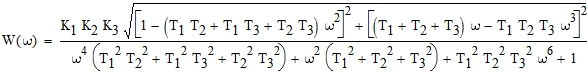 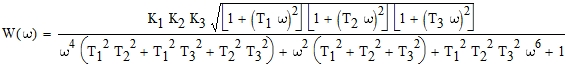 Построим график амплитудно-частотной характеристики (АЧХ) разомкнутой системы на интервале 0-10 рад/с (из соображений наглядности графика), по вертикальной оси будем откладывать амплитуду, а по горизонтальной оси - частоту: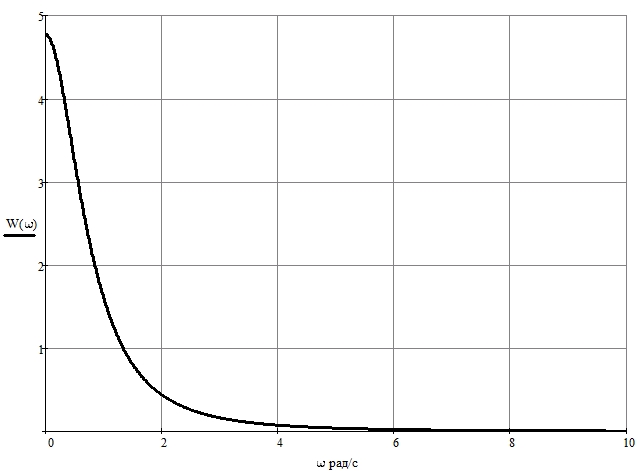 Как видно из графика амплитудно-частотной характеристики (АЧХ) разомкнутой системы коэффициент усиления максимален при ω=0 и монотонно спадает при увеличении частоты до бесконечности.3.3 φ(ω) фазо-частотной характеристики (ФЧХ) разомкнутой системы: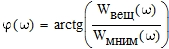 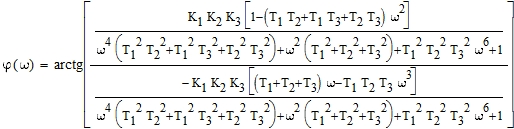 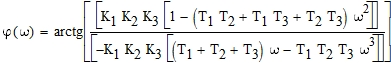 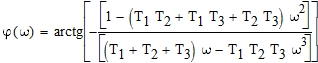 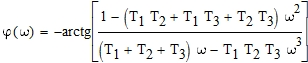 Построим график фазо-частотной характеристики (ФЧХ) разомкнутой системы на интервале 0-10 рад/с (из соображений наглядности графика), по вертикальной оси будем откладывать фазу в градусах, а по горизонтальной оси - частоту: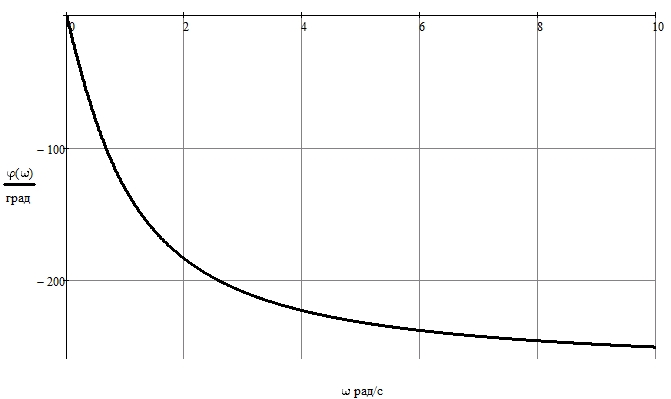 Как видно из графика фазо-частотной характеристики (ФЧХ) разомкнутой системы коэффициент фаза монотонно спадает при увеличении частоты.3.4 Построим в логарифмическом масштабе график амплитудно-частотной характеристики (ЛАЧХ) разомкнутой системы на интервале 0.1-10 рад/с (из соображений наглядности графика), по вертикальной оси будем откладывать амплитуду, а по горизонтальной оси - частоту: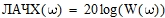 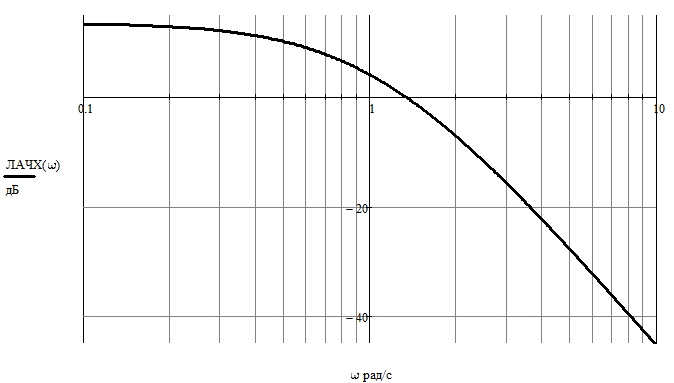 3.5 Построим в логарифмическом масштабе график фазо-частотной характеристики (ЛФЧХ) разомкнутой системы на интервале 0.1-10 рад/с (из соображений наглядности графика), по вертикальной оси будем откладывать фазу в градусах, а по горизонтальной оси - частоту: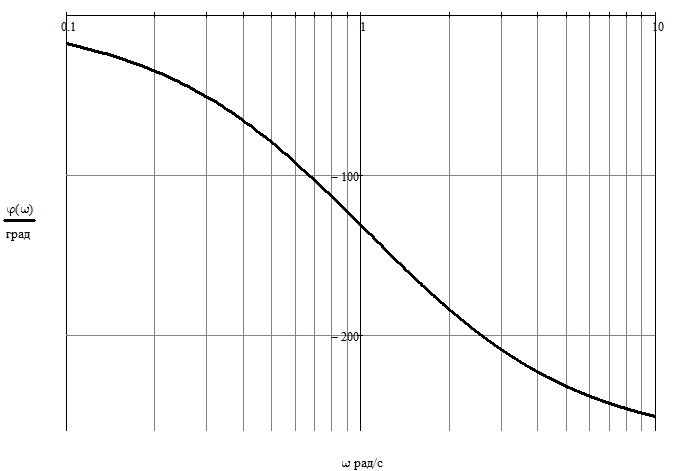 3.6 P(ω) вещественной частотной характеристики замкнутой системы: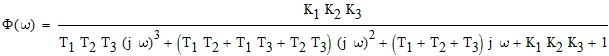 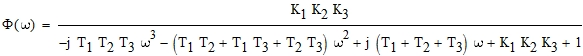 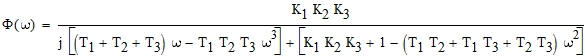 домножим числитель и знаменатель на комплексно-сопряженное знаменателю значение: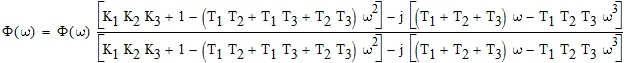 упростим выражение для знаменателя: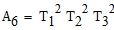 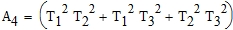 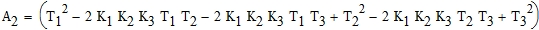 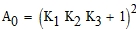 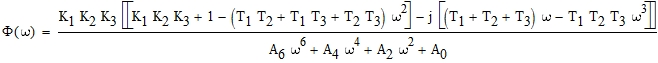 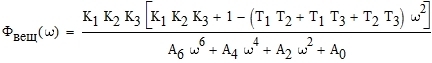 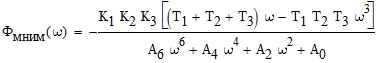 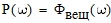 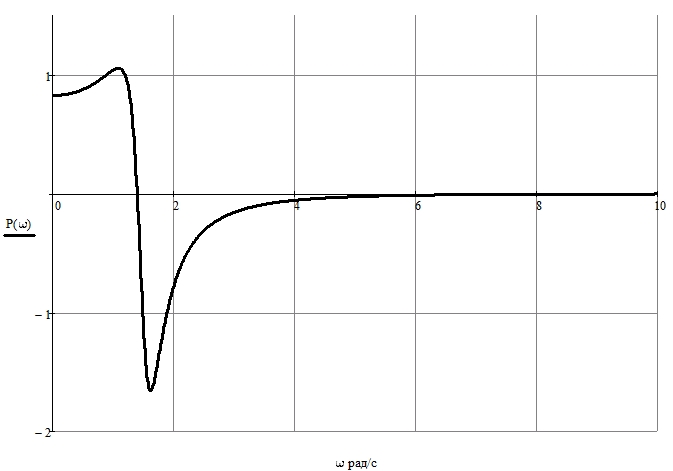 Как видно из графика вещественной частотной характеристики замкнутой системы она имеет трапециевидный вид с достаточно большим выбросом, что приведет к наличию затухающих колебаний на графике переходной характеристики.3.7 |Ф(ω)| амплитудно-частотной характеристики (АЧХ) замкнутой системы: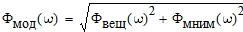 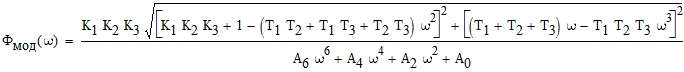 упростим выражение для числителя: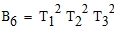 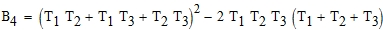 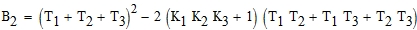 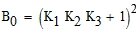 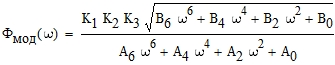 Построим график амплитудно-частотной характеристики (АЧХ) замкнутой системы на интервале 0-10 рад/с (из соображений наглядности графика), по вертикальной оси будем откладывать амплитуду, а по горизонтальной оси - частоту: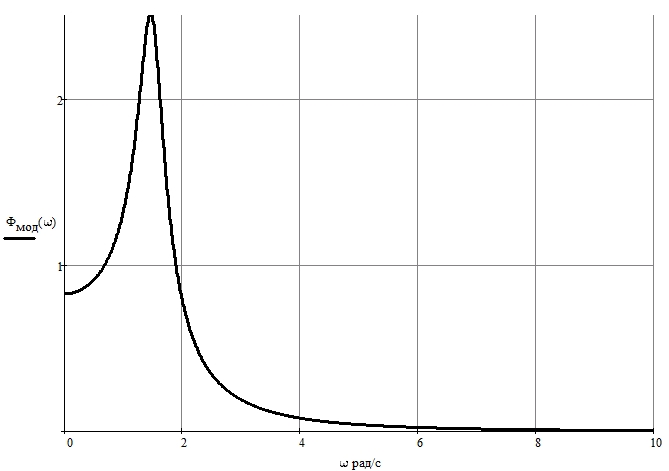 Как видно из графика амплитудно-частотной характеристики (АЧХ) замкнутой системы она имеет достаточно большую колебательность (М>2), что приведет к наличию затухающих колебаний на графике переходной характеристики.4. Используя полученные характеристики и построенные графики, найдем и оценим следующие показатели качества системы:4.1 ест - статическую ошибку при подаче на вход единичного ступенчатого воздействия: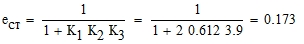 4.2 ωс - частоту среза системы, запасы устойчивости системы по амплитуде Lзап и фазе φзап:частота среза системы определяется по графику ЛАЧХ как частота, на которой коэффициент усиления равен 0 дБ (корень уравнения L(ω)=0):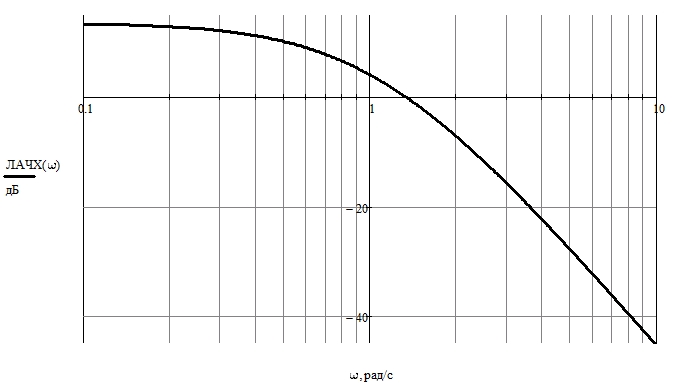 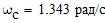 запас устойчивости системы по фазе φзап показывает, на какое значение ФЧХ разомкнутой системы на частоте среза отличается от π (180 град):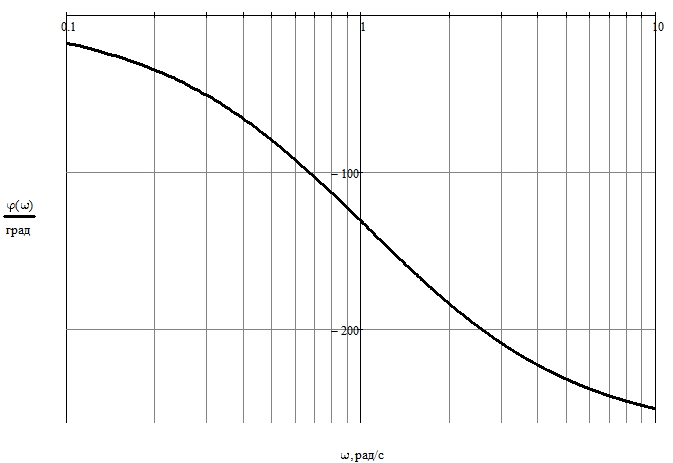 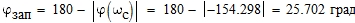 критическая частота определяется из графика ФЧХ как частота, на которой фаза разомкнутой системы равна π (180 град):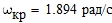 запас устойчивости системы по амплитуде (усилению) Lзап показывает, во сколько раз нужно увеличить коэффициент усиления, чтобы система оказалась на границе устойчивости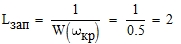 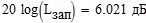 Так как в самом начале расчета запас устойчивости системы а был принят равным 2, то запас по амплитуде (усилению) Lзап, приблизительно равный 6дБ (или 2 раза) подтверждает правильность проведенного расчета.4.3 М - показатель колебательности системы:показатель колебательности системы определяется как максимальное значение АЧХ замкнутой системы (обычно стремятся, чтобы показатель колебательности не превышал двух)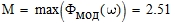 Так как замкнутая система имеет достаточно большую колебательность (М>2), то на графике переходной характеристики будут затухающие колебания и система будет обладать достаточно большим перерегулированием.4.4 tр - время регулирования и перерегулирование σ:определим переходную характеристику системы как обратное преобразование Лапласа от: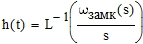 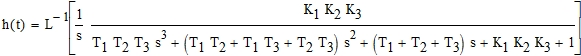 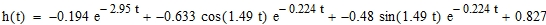 определим установившееся значение на выходе системы ууст при воздействии на нее ступенчатой функции: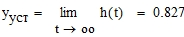 построим график переходного процесса: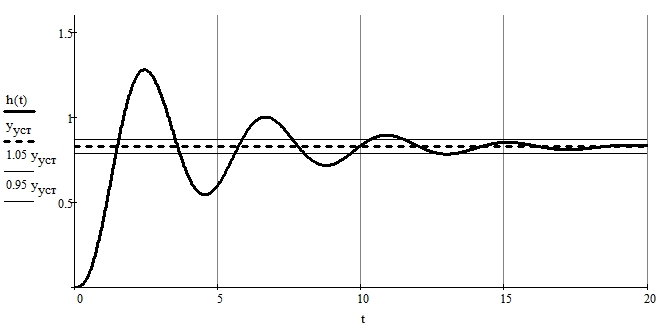 длительность переходного процесса определим как время, с момента подачи сигнала до момента времени, когда выходной сигнал не будет отличаться от его установившегося значения не более чем на 5%: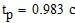 Определим по графику переходного процесса максимальное значение выходного сигнала: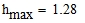 Определим перерегулирование: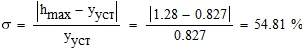 5. Найдем дифференциальное уравнение замкнутой системы, связывающее координаты y и v (полагая f=0):Воспользуемся передаточной функцией замкнутой системы, для этого представим ее в виде полинома, где символ s эквивалентен операции дифференцирования: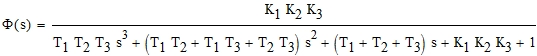 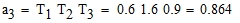 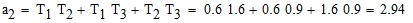 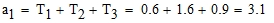 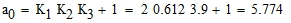 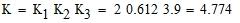 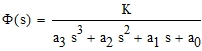 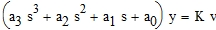 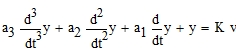 6. Найдем уравнение состояния замкнутой системы в векторно-матричном виде, в нормальной форме, связывающее координаты y и v (полагая f=0).6.1 Найдем уравнение состояния замкнутой системы в векторно-матричном виде, связывающее координаты y и v (полагая f=0):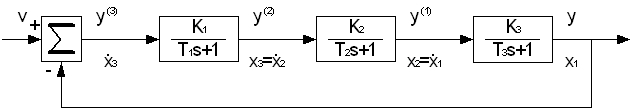 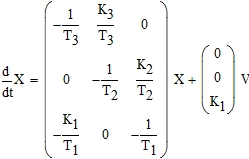 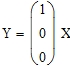 6.2 Найдем уравнение состояния замкнутой системы в нормальной форме, связывающее координаты y и v (полагая f=0):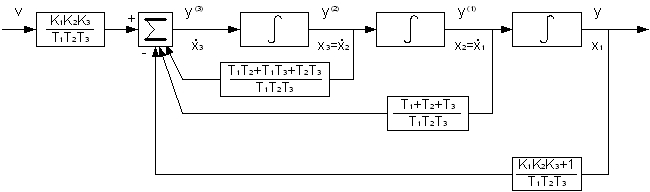 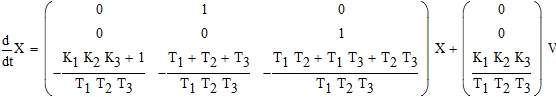 Вывод: так как замкнутая система имеет достаточно небольшое время регулирования (tp<1.5с) и большое перерегулирование (σ>20%), то можно сказать, что система не оптимальна и требует коррекции. Коррекцию системы проще всего произвести введением дополнительных корректирующих цепей, обеспечивающих требуемые характеристики системы.Литература1. Теория автоматического управления. Конспект лекций: В 2ч. Ч.1:Линейные непрерывные системы : учеб.-метод. Пособие / В.П. Кузнецов, С.В. Лукьянец, М.А. Крупская.-Мн.: БГУИР, 2007. - 132с.2. Теория автоматического управления. Конспект лекций: В 2ч. Ч.2:Дискретные, нелинейные, оптимальные и адаптивные системы: учеб.-метод. Пособие / В.П. Кузнецов, С.В. Лукьянец, М.А. Крупская.-Мн.: БГУИР, 2007. - 160с.3. Коновалов Г.Ф. Радиоавтоматика. - Москва: Высшая школа,1990.-334с.4. Электронный учебно-методический комплекс: Теория автоматического управления. Ч.1: Линейные непрерывные системы./ В.П. Кузнецов, С.В. Лукьянец, М.А. Крупская - Мн.: БГУИР, 2006.5. Электронный учебно-методический комплекс: Теория автоматического управления. Ч.2:Дискретные,нелинейные, оптимальные и адаптивные системы /С.В. Лукьянец, А.Т. Доманов, В.П. Кузнецов., М.А. Крупская - Мн.: БГУИР, 2007.Номер вариантаT1T2T3K1K3300,61,60,92,03,9